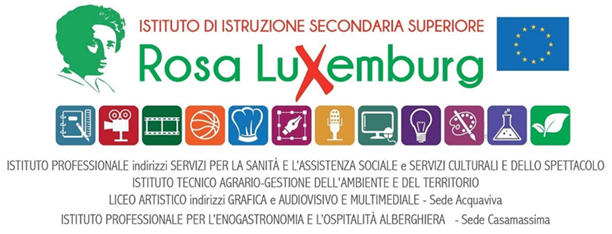       Il/La sottoscritto/a ___________________________________________________________________Genitore dell’alunno/a ___________________________________________________________________frequentante la classe IV  Sez A   del settore Liceo artistico grafico                                                                   AUTORIZZAil/la proprio/a figlio/a a  partecipare alla visita guidata che si svolgerà nel centro storico di Acquaviva delle Fonti in data 30/04/2022.Gli alunni si recheranno a scuola dove svolgeranno la prima e la seconda ora di lezione regolarmente, poi con la prof.ssa Daniela Foresio si recheranno nel centro storico dove si tratterranno fino alle ore 13.10 al massimo per fare poi autonomamente ritorno presso le proprie abitazioni.Il/La sottoscritto/a esonera l’istituzione scolastica da  qualunque responsabilità.Acquaviva delle Fonti,                                                                                                                    In fede                                                                                                           (Firma del genitore)                                                                                                 _____________________________________